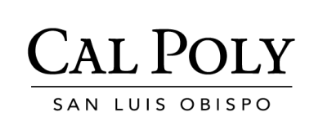  NEW EMPLOYEE - Complete All Fields  NEW EMPLOYEE - Complete All Fields  NEW EMPLOYEE - Complete All Fields  NEW EMPLOYEE - Complete All Fields  CURRENT EMPLOYEES - Complete As Needed  CURRENT EMPLOYEES - Complete As Needed  CURRENT EMPLOYEES - Complete As Needed  CURRENT EMPLOYEES - Complete As Needed  CURRENT EMPLOYEES - Complete As Needed  CURRENT EMPLOYEES - Complete As Needed  CURRENT EMPLOYEES - Complete As Needed Employee Name (Last, First, Middle):Employee Name (Last, First, Middle):Employee Name (Last, First, Middle):Employee Name (Last, First, Middle):Preferred Name: Preferred Name: Preferred Name: Preferred Name: Preferred Name: Preferred Name: Employee ID Number:EMPLOYEE Address INFORMATION			EMPLOYEE Address INFORMATION			EMPLOYEE Address INFORMATION			EMPLOYEE Address INFORMATION			EMPLOYEE Address INFORMATION			EMPLOYEE Address INFORMATION			EMPLOYEE Address INFORMATION			EMPLOYEE Address INFORMATION			EMPLOYEE Address INFORMATION			EMPLOYEE Address INFORMATION			EMPLOYEE Address INFORMATION			Home Address:Home Address:Home Address:Home Address:City, State and Zip Code:City, State and Zip Code:City, State and Zip Code:City, State and Zip Code:City, State and Zip Code:City, State and Zip Code:City, State and Zip Code:Mailing Address: (If different from home address)Mailing Address: (If different from home address)Mailing Address: (If different from home address)Mailing Address: (If different from home address)City, State and Zip Code:City, State and Zip Code:City, State and Zip Code:City, State and Zip Code:City, State and Zip Code:City, State and Zip Code:City, State and Zip Code:PHONE – Please fill in all phone types that apply and select one Preferred typePHONE – Please fill in all phone types that apply and select one Preferred typePHONE – Please fill in all phone types that apply and select one Preferred typePHONE – Please fill in all phone types that apply and select one Preferred typePHONE – Please fill in all phone types that apply and select one Preferred typePHONE – Please fill in all phone types that apply and select one Preferred typePHONE – Please fill in all phone types that apply and select one Preferred typePHONE – Please fill in all phone types that apply and select one Preferred typePHONE – Please fill in all phone types that apply and select one Preferred typePHONE – Please fill in all phone types that apply and select one Preferred typePHONE – Please fill in all phone types that apply and select one Preferred type           Home Phone:            Cell Phone:            Other (Specify):           Other (Specify):           Other (Specify):           Other (Specify):           Other (Specify):           Other (Specify):           Other (Specify):           Other (Specify):           Other (Specify):           Other (Specify):           Other (Specify):HIGHEST LEVEL OF  EDUCATION INFORMATION  (Optional for Faculty)Current Employees: Please attach support documentation, i.e. transcript or diploma.HIGHEST LEVEL OF  EDUCATION INFORMATION  (Optional for Faculty)Current Employees: Please attach support documentation, i.e. transcript or diploma.HIGHEST LEVEL OF  EDUCATION INFORMATION  (Optional for Faculty)Current Employees: Please attach support documentation, i.e. transcript or diploma.HIGHEST LEVEL OF  EDUCATION INFORMATION  (Optional for Faculty)Current Employees: Please attach support documentation, i.e. transcript or diploma.HIGHEST LEVEL OF  EDUCATION INFORMATION  (Optional for Faculty)Current Employees: Please attach support documentation, i.e. transcript or diploma.HIGHEST LEVEL OF  EDUCATION INFORMATION  (Optional for Faculty)Current Employees: Please attach support documentation, i.e. transcript or diploma.HIGHEST LEVEL OF  EDUCATION INFORMATION  (Optional for Faculty)Current Employees: Please attach support documentation, i.e. transcript or diploma.HIGHEST LEVEL OF  EDUCATION INFORMATION  (Optional for Faculty)Current Employees: Please attach support documentation, i.e. transcript or diploma.HIGHEST LEVEL OF  EDUCATION INFORMATION  (Optional for Faculty)Current Employees: Please attach support documentation, i.e. transcript or diploma.HIGHEST LEVEL OF  EDUCATION INFORMATION  (Optional for Faculty)Current Employees: Please attach support documentation, i.e. transcript or diploma.HIGHEST LEVEL OF  EDUCATION INFORMATION  (Optional for Faculty)Current Employees: Please attach support documentation, i.e. transcript or diploma. High School Education or GED High School Education or GED Some College Some College Some College Some College Some College Some College Some College Associate DegreeType:  Associate DegreeType:  Bachelor DegreeType: Bachelor DegreeType: Master DegreeType:  Master DegreeType:  Master DegreeType:  Master DegreeType:  Master DegreeType:  Master DegreeType:  Master DegreeType:  Doctorate DegreeType: Doctorate DegreeType:Name of College:Name of College:Major:Major:Major:Major:Major:Major:Major:State (U.S.A.):State (U.S.A.):Other Country: Other Country: Other Country: Other Country: Other Country: Date Degree Conferred:Date Degree Conferred:Date Degree Conferred:Date Degree Conferred:Date Degree Conferred:Date Degree Conferred:EMERGENCY CONTACT INFORMATION EMERGENCY CONTACT INFORMATION EMERGENCY CONTACT INFORMATION EMERGENCY CONTACT INFORMATION EMERGENCY CONTACT INFORMATION EMERGENCY CONTACT INFORMATION EMERGENCY CONTACT INFORMATION EMERGENCY CONTACT INFORMATION EMERGENCY CONTACT INFORMATION EMERGENCY CONTACT INFORMATION EMERGENCY CONTACT INFORMATION Note:  If you wish to re-designate the person who shall be entitled to receive all state warrants payable to you upon your death, please complete the “Designation of Person Authorized to Receive Warrants” (GC 12479).  The form is available on the Human Resources website at http://www.afd.calpoly.edu/hr/forms.aspNote:  If you wish to re-designate the person who shall be entitled to receive all state warrants payable to you upon your death, please complete the “Designation of Person Authorized to Receive Warrants” (GC 12479).  The form is available on the Human Resources website at http://www.afd.calpoly.edu/hr/forms.aspNote:  If you wish to re-designate the person who shall be entitled to receive all state warrants payable to you upon your death, please complete the “Designation of Person Authorized to Receive Warrants” (GC 12479).  The form is available on the Human Resources website at http://www.afd.calpoly.edu/hr/forms.aspNote:  If you wish to re-designate the person who shall be entitled to receive all state warrants payable to you upon your death, please complete the “Designation of Person Authorized to Receive Warrants” (GC 12479).  The form is available on the Human Resources website at http://www.afd.calpoly.edu/hr/forms.aspNote:  If you wish to re-designate the person who shall be entitled to receive all state warrants payable to you upon your death, please complete the “Designation of Person Authorized to Receive Warrants” (GC 12479).  The form is available on the Human Resources website at http://www.afd.calpoly.edu/hr/forms.aspNote:  If you wish to re-designate the person who shall be entitled to receive all state warrants payable to you upon your death, please complete the “Designation of Person Authorized to Receive Warrants” (GC 12479).  The form is available on the Human Resources website at http://www.afd.calpoly.edu/hr/forms.aspNote:  If you wish to re-designate the person who shall be entitled to receive all state warrants payable to you upon your death, please complete the “Designation of Person Authorized to Receive Warrants” (GC 12479).  The form is available on the Human Resources website at http://www.afd.calpoly.edu/hr/forms.aspNote:  If you wish to re-designate the person who shall be entitled to receive all state warrants payable to you upon your death, please complete the “Designation of Person Authorized to Receive Warrants” (GC 12479).  The form is available on the Human Resources website at http://www.afd.calpoly.edu/hr/forms.aspNote:  If you wish to re-designate the person who shall be entitled to receive all state warrants payable to you upon your death, please complete the “Designation of Person Authorized to Receive Warrants” (GC 12479).  The form is available on the Human Resources website at http://www.afd.calpoly.edu/hr/forms.aspNote:  If you wish to re-designate the person who shall be entitled to receive all state warrants payable to you upon your death, please complete the “Designation of Person Authorized to Receive Warrants” (GC 12479).  The form is available on the Human Resources website at http://www.afd.calpoly.edu/hr/forms.aspNote:  If you wish to re-designate the person who shall be entitled to receive all state warrants payable to you upon your death, please complete the “Designation of Person Authorized to Receive Warrants” (GC 12479).  The form is available on the Human Resources website at http://www.afd.calpoly.edu/hr/forms.aspPrimary Emergency Contact:Primary Emergency Contact:Primary Emergency Contact:Primary Emergency Contact:Primary Emergency Contact:Primary Emergency Contact:Primary Emergency Contact:Primary Emergency Contact:Relationship:Relationship:Relationship:Home phone:Home phone:Home phone:Cell phone:Cell phone:Cell phone:Cell phone:Cell phone:Other Phone (Specify):Other Phone (Specify):Other Phone (Specify):Street Address:Street Address:Street Address:Street Address:Street Address:Street Address:Street Address:Street Address:City, State and Zip Code:City, State and Zip Code:City, State and Zip Code:2nd Emergency Contact: (Optional)2nd Emergency Contact: (Optional)2nd Emergency Contact: (Optional)2nd Emergency Contact: (Optional)2nd Emergency Contact: (Optional)2nd Emergency Contact: (Optional)2nd Emergency Contact: (Optional)2nd Emergency Contact: (Optional)Relationship:Relationship:Relationship:Home phone:Home phone:Home phone:Cell phone:Cell phone:Cell phone:Cell phone:Cell phone:Other Phone (Specify):Other Phone (Specify):Other Phone (Specify):Street Address:Street Address:Street Address:Street Address:Street Address:Street Address:Street Address:Street Address:City, State and Zip Code:City, State and Zip Code:City, State and Zip Code:EMPLOYEE	EMPLOYEE	EMPLOYEE	EMPLOYEE	EMPLOYEE	EMPLOYEE	EMPLOYEE	EMPLOYEE	EMPLOYEE	EMPLOYEE	EMPLOYEE	Signature:Signature:Signature:Signature:Signature:Signature:Date Signed:Date Signed:Date Signed:Date Signed:Date Signed:INTERNAL USE ONLYINTERNAL USE ONLYINTERNAL USE ONLYINTERNAL USE ONLYINTERNAL USE ONLYINTERNAL USE ONLYINTERNAL USE ONLYINTERNAL USE ONLYINTERNAL USE ONLYINTERNAL USE ONLYINTERNAL USE ONLYAuthorized Official’s Signature: Authorized Official’s Signature: Authorized Official’s Signature: Authorized Official’s Signature: Authorized Official’s Signature: Authorized Official’s Signature: Title: Title: Title: Title: Title: 